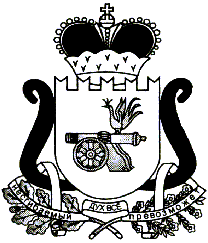 АДМИНИСТРАЦИЯ   МУНИЦИПАЛЬНОГО ОБРАЗОВАНИЯ«ЕЛЬНИНСКИЙ  РАЙОН» СМОЛЕНСКОЙ ОБЛАСТИП О С Т А Н О В Л Е Н И Е от  _____________2020  № ______г. ЕльняО внесении изменения в Реестр муниципальных услуг, предоставляемых Администрацией муниципального образования «Ельнинский район» Смоленской области и её структурными подразделениямиАдминистрация муниципального образования «Ельнинский район» Смоленской областип о с т а н о в л я е т:1. Внести изменение в Реестр муниципальных услуг, предоставляемых Администрацией муниципального образования «Ельнинский район» Смоленской области и её структурными подразделениями, утвержденный постановлением Администрации муниципального образования «Ельнинский район» Смоленской области от 30.03.2018 № 237 (в редакции постановлений Администрации муниципального образования «Ельнинский район» Смоленской области от 23.04.2018 № 293, от 26.04.2018 № 302, от 04.05.2018 № 311, от 13.06.2018 № 419, от 28.02.2019 № 136, от 22.05.2019 № 304):1.1. Исключить из Реестра, следующие муниципальные услуги:- Зачисление в образовательную организацию;- Предоставление информации об организации общедоступного и бесплатного дошкольного, начального общего, основного общего, среднего общего образования, а также дополнительного образования в образовательных организациях, расположенных на территории муниципального образования «Ельнинский район» Смоленской области.2. Контроль за исполнением настоящего постановления возложить на управляющего делами Администрации муниципального образования «Ельнинский район» Смоленской области.Глава муниципального образования «Ельнинский район» Смоленской области 				Н.Д. МищенковОтп.1 экз. – в делоРазослать: пр., Отдел образования., КовалевИсп. Ковалев А.А.тел.8(48146)4-13-34 Разработчик:Ковалев А.А.тел. 8(48146)4-13-34Визы:Е.В. Глебова     _____________«___»______ 2020 г.Е.П. Николаенкова     _____________«___»______ 2020 г.О.И. Новикова  _____________«___»______ 2020 г.